I confirm that the candidate has demonstrated competence by satisfying all of the criteria for this unit and that I have authenticated the work.Signature of assessor:  _____________________	Name (in block capitals): _____________________	Date:  ______________   Countersignature of qualified assessor (if required) and date:	IV initials (if sampled) and date:		Countersignature of qualified IV (if required) and date:	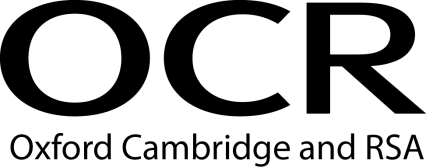 Evidence Record SheetOCR Level 4 Diploma in Career Information and AdviceEvidence Record SheetOCR Level 4 Diploma in Career Information and AdviceEvidence Record SheetOCR Level 4 Diploma in Career Information and AdviceUnit Title: Refer clients to sources of specialist support to meet their needsRefer clients to sources of specialist support to meet their needsRefer clients to sources of specialist support to meet their needsRefer clients to sources of specialist support to meet their needsRefer clients to sources of specialist support to meet their needsOCR unit number:Unit 17Unit 17Unit 17Unit 17Unit 17Candidate Name:I confirm that the evidence provided is a result of my own work.I confirm that the evidence provided is a result of my own work.I confirm that the evidence provided is a result of my own work.I confirm that the evidence provided is a result of my own work.I confirm that the evidence provided is a result of my own work.I confirm that the evidence provided is a result of my own work.Signature of candidate:Signature of candidate:Date:Learning OutcomesAssessment CriteriaEvidence ReferenceAssessment Method*1. 	Understand the nature and role of specialist support for clients to meet career-related needs1.1 	evaluate specialist support available for clients within and outside own organisation1.2	explain how to access specialist support for clients2. 	Be able to refer clients to sources of specialist support2.1	review referral options with clients2.2	facilitate client referrals to meet their career-related needs2.3	maintain records of client referrals *Assessment method key: O = observation of candidate, EP = examination of product; EWT = examination of witness testimony; ECH = examination of case history; EPS = examination of personal statement; EWA = examination of written answers to questions; QC = questioning of candidate; QW = questioning of witness; PD = professional discussion*Assessment method key: O = observation of candidate, EP = examination of product; EWT = examination of witness testimony; ECH = examination of case history; EPS = examination of personal statement; EWA = examination of written answers to questions; QC = questioning of candidate; QW = questioning of witness; PD = professional discussion*Assessment method key: O = observation of candidate, EP = examination of product; EWT = examination of witness testimony; ECH = examination of case history; EPS = examination of personal statement; EWA = examination of written answers to questions; QC = questioning of candidate; QW = questioning of witness; PD = professional discussion*Assessment method key: O = observation of candidate, EP = examination of product; EWT = examination of witness testimony; ECH = examination of case history; EPS = examination of personal statement; EWA = examination of written answers to questions; QC = questioning of candidate; QW = questioning of witness; PD = professional discussion